FUSION R&I Technology Development Programme 2014 - 2020Application FormUse this form by entering text in the grey fields and ticking tick boxes where applicable. Images may be referred to in the main text and inserted after the grey field for the relevant section. Any additional data can be placed in an Appendix at the end of the proposal and referenced accordingly.Kindly note that ‘Participant’ refers to the Participating Organisation. DO NOT CHANGE THE FORMAT OF THIS APPLICATION FORM unless deleting or adding rows to tables or adding forms. PLEASE DELETE THE GUIDELINES IN ITALICS BEFORE SUBMITTING YOUR PROPOSAL.S.M.A.R.T. ObjectivesList the S.M.A.R.T. objectives (normally 3 – 4) of the proposed project. Example of a S.M.A.R.T. Objective – “Publish 3 quality research papers in a refereed journal in accordance with approved ECU research criteria by 31 December 2014.”Breakdown of ObjectiveSpecific - says what the staff member will do (publish research papers in refereed journals)Measurable - states the use of UTEI scores as a benchmark (min. accepted % score)Achievable - staff member has the necessary resources and support to teachRelevant - links in with faculty's goal to improve overall teaching standards across the faculty.Timely - to be achieved by end of Semester 1, 2014The list of objectives should include:The general objectives of the project and how this fits with the programmes’ priority sectorsInformation on the technology, product or service which will be developedThe methodology which will be used in the project, in particular the collaboration between industry, academia and other sectors to achieve commercialisation potential and knowledge transferbrian warringtonbrian warringtonbrian warringtonbrian warringtonDeliverablesList the deliverables of the proposed project. Specify date of completion relative to start of project e.g. Month 6, Month 12. Note that the deliverables should include those specific to the project as well as mandatory deliverables required by the Council as per the Rules for Participation (Section 3.6.3). Insert rows as necessary.Other IssuesIf applicable, briefly identify any gender, ethical or legal issues that may be connected with the proposed project. Otherwise enter “n/a”.brian warringtonSubmit the High Level Project Plan together with Work Packages and activities including the participant responsible for the activity, the start date, end date and duration of the activity. List the work packages and activities which will be undertaken to achieve the project objectives. As a guide to the requested level of detail, each work package would normally consist of 2 – 5 activities. A Gantt Chart can be inserted as an Appendix at the end of the Proposal and referenced accordingly.Include the overall project start, end date and total project duration in the first row.Give an overview of the proposed consortium and establish their ability to carry out the project (e.g. track record, skills and competencies, etc.). This section should be a maximum of one page per participant in length. Delete extra participants as necessary.Relevant information on the individual should be submitted in order to show:•	If any of the individuals worked on a previous R&I Project that was successfully completed?•	If any of the individuals registered any patents or technology licence agreements as an outcome of an R&I Project?•	if any of the individuals published any scientific papers or supervised graduates or post graduates as an outcome of an R&I Project?It is important that the quality of the complete R&I project would be finally validated.  There will be a technical audit however the following would be considered superior to any audits carried out by the Council. Furthermore they would also contribute towards a superior dissemination.Budget Detail by OrganisationGive an estimate of the project budget in Euros (€), broken down by Participant.Eligible direct costs: PersonnelGive details of position, rate, duration, e.g. research assistant x 36 man-months x €1,250 p.m.EquipmentSubcontractingTravel OtherEligible indirect costs are calculated at 10% of the direct costs, exclusive of subcontracting costs and equipment.Total eligible cost is the sum of eligible direct and indirect costsRequested Funding is calculated as a percentage of the total eligible costAcademia, public entities, NGOs, and professional bodies at 100%Private Bodies at 75%Budget Summary by OrganisationBudget Details by StageBudget Summary by Stage (to be filled by each Participant. Maximum of 2 pages per Participant)APPENDIX 1CV’s of the participants, representing the 5 expertise fields in the project – Commercialisation, Market Research, Technical Development, Scientific Research and Project Manager.[Add separate entries for each experience relevant to the role in the project. Start from the most recent.][Add separate entries for each course, relevant to the role in the project. Start from the most recent.]APPENDIX 2State Aid Declaration (De Minimis)FUSION R&I Technology Development Programme 2014-2020If the submitted application is approved, the Project will benefit from de minimis State aid in line with Commission Regulation (EC) No. 1407/2013 of 18 December 2013 on the application of Articles 107 and 108 of the Treaty on the Functioning of the European Union to de minimis aid. Commission Regulation (EC) No. 1407/2013 allow a ‘single undertaking’ to receive an aggregate maximum amount of de minimis aid of €200,000 under all de minimis aid measures, over a period of three fiscal years. This aggregate maximum threshold applies in principle to all economic sectors with the exception of a ‘single undertaking’ performing road freight transport for hire or reward for which a lower de minimis threshold of EUR 100,000 over a period of three ‘fiscal years’ applies. The agriculture and fisheries sectors are subject to different thresholds and criteria.  For the purpose of this declaration the term ‘single undertaking’ shall have the meaning as established in Commission Regulation (EC) No. 1407/2013. Moreover ‘fiscal year’ means the fiscal year as used for tax purposes by the undertaking concerned. This maximum threshold would include all State aid granted under this scheme and any other State aid measure granted under the de minimis rule. Any de minimis aid received in excess of the established threshold will have to be recovered, with interest, from the undertaking receiving the aid. The following is an indicative list of the possible forms of State aid:  Grants from public bodies Loans or loan guarantees at favourable ratesTax benefitsWaiving or deferral of fees or interest normally due Marketing and advertising assistance Consultancy, training and other support provided either free or at a reduced rateAid for investment in environmental projects or research and development assistancePurchase, rent or lease of immovable property at less than market rate.Potentially any assistance from a public body may constitute State aid. Should you have any doubts whether any public assistance received is de minimis aid, you should contact the agency or department from which the assistance was received in order to ascertain this.DeclarationI declare that a comprehensive amount of de minimis aid received to date during the current fiscal year and the previous two fiscal years is:A breakdown of the source, type and amount of all de minimis aid received as well as that applied for from any State aid grantor, is presented overleaf. Detailed information concerning applicable State aid under the de minimis rule.(Note: Information should include both State aid received as well as applications for de minimis State aid still pending approval by potential grantors)Checklist of AttachmentsThe following is the list of items mentioned elsewhere in this form or in the Rules for Participation that are required as part of this submission. It is the responsibility of the Project Coordinator to ensure that all the information that applies to this application form is enclosed._______________________________Signature of Project CoordinatorProject CoordinatorProposal Reference No.Write the Proposal Form as Assigned to you by The CouncilProposal Reference No.Write the Proposal Form as Assigned to you by The CouncilR&I-201brian warrington-0brian warringtonR&I-201brian warrington-0brian warringtonFull Project TitleThe project title should not exceed 200 characters in length.Full Project TitleThe project title should not exceed 200 characters in length.brian warringtonbrian warringtonAcronymAcronymbrian warringtonbrian warringtonOrganisation NameOrganisation TypeOrganisation TypeRequested Funding (per organisation)brian warringtonbrian warringtonbrian warringtonbrian warringtonbrian warringtonbrian warringtonbrian warringtonbrian warringtonbrian warringtonbrian warringtonbrian warringtonbrian warringtonbrian warringtonbrian warringtonbrian warringtonTotal Grant Requested Total Grant Requested brian warringtonProject Proposal and Objectives (Maximum 10%, section pass mark 5%)DeliverableDatebrian warringtonMonth brian warringtonbrian warringtonMonth brian warringtonbrian warringtonMonth brian warringtonbrian warringtonMonth brian warringtonbrian warringtonMonth brian warringtonbrian warringtonMonth brian warringtonbrian warringtonMonth brian warringtonbrian warringtonMonth brian warringtonbrian warringtonMonth brian warringtonbrian warringtonMonth brian warringtonHigh Level Project Plan (Maximum 15%, section pass mark 10%)ActivityParticipant ResponsibleStart DateEnd DateDurationOverall ProjectMonth 1Month brian warringtonbrian warrington MonthsWork Package 1 - brian warringtonbrian warringtonbrian warringtonbrian warringtonbrian warringtonMonth brian warringtonMonth brian warringtonbrian warrington MonthsWork Package 2 - brian warringtonbrian warringtonbrian warringtonbrian warringtonbrian warringtonMonth brian warringtonMonth brian warringtonbrian warrington MonthsWork Package 3 - brian warringtonbrian warringtonbrian warringtonbrian warringtonbrian warringtonMonth brian warringtonMonth brian warringtonbrian warrington MonthsWork Package 4 - brian warringtonbrian warringtonbrian warringtonbrian warringtonbrian warringtonMonth brian warringtonMonth brian warringtonbrian warrington MonthsWork Package 5 - brian warringtonbrian warringtonbrian warringtonbrian warringtonbrian warringtonMonth brian warringtonMonth brian warringtonbrian warrington MonthsWork Package 6 - brian warringtonbrian warringtonbrian warringtonbrian warringtonbrian warringtonMonth brian warringtonMonth brian warringtonbrian warrington MonthsWork Package 7 - brian warringtonbrian warringtonbrian warringtonbrian warringtonbrian warringtonMonth brian warringtonMonth brian warringtonbrian warrington MonthsWork Package 8 - brian warringtonbrian warringtonbrian warringtonbrian warringtonbrian warringtonMonth brian warringtonMonth brian warringtonbrian warrington MonthsWork Package 9 – ExternalizationIn this section you should show how you will promote your projects and results. This is not related to academic publication or IP, it is show casing the project to the general public.At a minimum this will include 2 articles in local newspapers/magazines and a half-day event at MCST premises every 12 months.brian warringtonbrian warringtonbrian warringtonbrian warringtonMonth brian warringtonMonth brian warringtonbrian warrington MonthsWork Package 10 – ReportingIn this section you should include regular progress meetings with the Council, annual stage (technical and financial) reporting, a final detailed scientific and technical report and an audited financial report.brian warringtonbrian warringtonbrian warringtonbrian warringtonMonth brian warringtonMonth brian warringtonbrian warrington MonthsDetailed information on experts who will work on the project, representing 5 areas of expertise (Maximum 25%, section pass mark 20%)Lead PartnerOrganisationbrian warringtonLead PartnerIndividuals who will work on projectHas the individuals worked on a previous R&I Project that was successfully completed?Has the individuals registered any patents or technology licence agreements as an outcome of an R&I                  Project?Has the individuals published any scientific papers or supervised graduates or post graduates as an outcome of an R&I Project?brian warringtonLead PartnerCV of the Individuals working on the Project (please refer to Appendix 1)Scientific ResearchOrganisationbrian warringtonScientific ResearchIndividuals who will work on projectHas the individuals worked on a previous R&I Project that was successfully completed?Has the individuals registered any patents or technology licence agreements as an outcome of an R&I                  Project?Has the individuals published any scientific papers or supervised graduates or post graduates as an outcome of an R&I Project?brian warringtonScientific ResearchCV of the Individuals working on the Project (please refer to Appendix 1)Technical DevelopmentOrganisationbrian warringtonTechnical DevelopmentIndividuals who will work on projectHas the individuals worked on a previous R&I Project that was successfully completed?Has the individuals registered any patents or technology licence agreements as an outcome of an R&I                  Project?Has the individuals published any scientific papers or supervised graduates or post graduates as an outcome of an R&I Project?brian warringtonTechnical DevelopmentCV of the Individuals working on the Project (please refer to Appendix 1)Market ResearchOrganisationbrian warringtonMarket ResearchIndividuals who will work on projectHas the individuals worked on a previous R&I Project that was successfully completed?Has the individuals registered any patents or technology licence agreements as an outcome of an R&I                  Project?Has the individuals published any scientific papers or supervised graduates or post graduates as an outcome of an R&I Project?brian warringtonMarket ResearchCV of the Individuals working on the Project (please refer to Appendix 1)CommercialisationOrganisationbrian warringtonCommercialisationIndividuals who will work on projectHas the individuals worked on a previous R&I Project that was successfully completed?Has the individuals registered any patents or technology licence agreements as an outcome of an R&I                  Project?Has the individuals published any scientific papers or supervised graduates or post graduates as an outcome of an R&I Project?brian warringtonCommercialisationCV of the Individuals working on the Project (please refer to Appendix 1)Outputs and Outcomes (Maximum 30%, section pass mark 25%)Output and Outcome1. The innovation of the projectAs a result of the project will there be any introduction of an innovative product/process/organisational activity?2. EmploymentHow many new jobs will be created throughout the lifetime of the project?How many of these will be qualified with and/or a doctoral degree?How many new jobs will be created after the lifetime of the project, particularly in the first 3 years?Yr 1Yr 2Yr 3How many of these new jobs will be for those qualified with a doctoral degree?Yr 1Yr 2Yr 33. InvestmentHow much additional investment will the industrial partner contribute towards the project (in addition to the co-financing element) throughout the lifetime of the project?How much investment will the industrial partner/private investor contribute in order to bring the product, service or technology to the market, particularly in the first 3 years (after the lifetime of the project)? Yr 1Yr 2Yr 3What is the additional revenue envisaged arising from this investment over the same 3 years.Yr 1Yr 2Yr 34. PatentsNumber of patent applications submitted 5. PublicationsNumber of papers submitted for publicationValidation and Dissemination (Maximum 10%, section pass mark 5%)What percentage of IP would the consortium allocate to the Council?What overall percentage of the IP would be owned/ retained in Malta?What percentage of any other future financial gain arising from the project outcomes would the consortium allocate to the Council?Will the consortium prepare an interactive science exhibit to be used in MCST's science popularisation activities?Will the consortium produce an audio visual of the R&I Project for further dissemination and promotion? Budget  (Maximum 10%, section pass mark 0%)Lead Partner brian warringtonEligible Direct Costs €Eligible Indirect Costs €Total EligibleCosts €Requested Funding €Personnel (give details of position, duration, rate)e.g. research assistant x 100 hours x €14.74/hrbrian warringtonbrian warringtonbrian warringtonbrian warringtonbrian warringtonEquipment brian warringtonbrian warringtonbrian warringtonbrian warringtonbrian warringtonSubcontracting brian warringtonbrian warrington0brian warringtonbrian warringtonTravelbrian warringtonbrian warringtonbrian warringtonbrian warringtonbrian warringtonOther brian warringtonbrian warringtonbrian warringtonbrian warringtonbrian warringtonTotalbrian warringtonbrian warringtonbrian warringtonbrian warringtonParticipant 2brian warringtonEligible Direct Costs €Eligible Indirect Costs €Total EligibleCosts €Requested Funding €Personnel (give details of position, duration, rate)e.g. research assistant x 100 hours x €14.74/hrbrian warringtonbrian warringtonbrian warringtonbrian warringtonbrian warringtonEquipment brian warringtonbrian warringtonbrian warringtonbrian warringtonbrian warringtonSubcontracting brian warringtonbrian warrington0brian warringtonbrian warringtonTravelbrian warringtonbrian warringtonbrian warringtonbrian warringtonbrian warringtonOther brian warringtonbrian warringtonbrian warringtonbrian warringtonbrian warringtonTotalbrian warringtonbrian warringtonbrian warringtonbrian warringtonParticipant 3brian warringtonEligible Direct Costs €Eligible Indirect Costs €Total EligibleCosts €Requested Funding €Personnel (give details of position, duration, rate)e.g. research assistant x 100 hours x €14.74/hrbrian warringtonbrian warringtonbrian warringtonbrian warringtonbrian warringtonEquipment brian warringtonbrian warringtonbrian warringtonbrian warringtonbrian warringtonSubcontracting brian warringtonbrian warrington0brian warringtonbrian warringtonTravelbrian warringtonbrian warringtonbrian warringtonbrian warringtonbrian warringtonOther brian warringtonbrian warringtonbrian warringtonbrian warringtonbrian warringtonTotalbrian warringtonbrian warringtonbrian warringtonbrian warringtonParticipant nbrian warringtonEligible Direct Costs €Eligible Indirect Costs €Total EligibleCosts €Requested Funding €Personnel (give details of position, duration, rate)e.g. research assistant x 100 hours x €14.74/hrbrian warringtonbrian warringtonbrian warringtonbrian warringtonbrian warringtonEquipment brian warringtonbrian warringtonbrian warringtonbrian warringtonbrian warringtonSubcontracting brian warringtonbrian warrington0brian warringtonbrian warringtonTravelbrian warringtonbrian warringtonbrian warringtonbrian warringtonbrian warringtonOther brian warringtonbrian warringtonbrian warringtonbrian warringtonbrian warringtonTotalbrian warringtonbrian warringtonbrian warringtonbrian warringtonEligible Direct Costs €Eligible Indirect Costs €Total Eligible Costs €Requested Funding €Lead Partner brian warringtonbrian warringtonbrian warringtonbrian warringtonbrian warringtonParticipant 2 brian warringtonbrian warringtonbrian warringtonbrian warringtonbrian warringtonParticipant 3 brian warringtonbrian warringtonbrian warringtonbrian warringtonbrian warringtonParticipant nbrian warringtonbrian warringtonbrian warringtonbrian warringtonbrian warringtonTotalbrian warringtonbrian warringtonbrian warringtonbrian warringtonSTAGE 1PeriodMonths 1-12Months 1-12Months 1-12Work PackagesWP1 : brian warringtonWP2 : brian warringtonWPn : brian warringtonWP1 : brian warringtonWP2 : brian warringtonWPn : brian warringtonWP1 : brian warringtonWP2 : brian warringtonWPn : brian warringtonReportingStage 1 Technical and Financial Reports to be delivered in Month 13 brian warringtonbrian warringtonDeliverablesItemItemBy (month)Ensure this list matches the list in Section 1.2brian warringtonbrian warringtonbrian warringtonEnsure this list matches the list in Section 1.2brian warringtonbrian warringtonbrian warringtonEnsure this list matches the list in Section 1.2brian warringtonbrian warringtonbrian warringtonBudgetItemRequested Funding €Requested Funding €Lead PartnerPersonnelbrian warringtonbrian warringtonbrian warringtonLead PartnerEquipmentbrian warringtonbrian warringtonbrian warringtonLead PartnerSubcontractingbrian warringtonbrian warringtonbrian warringtonLead PartnerTravelbrian warringtonbrian warringtonbrian warringtonLead PartnerOtherbrian warringtonbrian warringtonbrian warringtonLead PartnerSub-Total for <Insert Organisation Name>brian warringtonbrian warringtonParticipant 2Personnelbrian warringtonbrian warringtonbrian warringtonParticipant 2Equipmentbrian warringtonbrian warringtonbrian warringtonParticipant 2Subcontractingbrian warringtonbrian warringtonbrian warringtonParticipant 2Travelbrian warringtonbrian warringtonbrian warringtonParticipant 2Otherbrian warringtonbrian warringtonbrian warringtonParticipant 2Sub-Total for <Insert Organisation Name>brian warringtonbrian warringtonParticipant 3Personnelbrian warringtonbrian warringtonbrian warringtonParticipant 3Equipmentbrian warringtonbrian warringtonbrian warringtonParticipant 3Subcontractingbrian warringtonbrian warringtonbrian warringtonParticipant 3Travelbrian warringtonbrian warringtonbrian warringtonParticipant 3Otherbrian warringtonbrian warringtonbrian warringtonParticipant 3Sub-Total for <Insert Organisation Name>brian warringtonbrian warringtonParticipant nPersonnelbrian warringtonbrian warringtonbrian warringtonParticipant nEquipmentbrian warringtonbrian warringtonbrian warringtonParticipant nSubcontractingbrian warringtonbrian warringtonbrian warringtonParticipant nTravelbrian warringtonbrian warringtonbrian warringtonParticipant nOtherbrian warringtonbrian warringtonbrian warringtonParticipant nSub-Total for <Insert Organisation Name>brian warringtonbrian warringtonTOTAL for STAGE 1brian warringtonbrian warringtonSTAGE 2PeriodMonths brian warringtonMonths brian warringtonMonths brian warringtonWork PackagesWPx: brian warringtonWPx: brian warringtonWPx: brian warringtonWPx: brian warringtonWPx: brian warringtonWPx: brian warringtonWPx: brian warringtonWPx: brian warringtonWPx: brian warringtonReportingStage 2 Technical and Financial Reports to be delivered in Month 25 brian warringtonbrian warringtonDeliverablesItemItemBy (month)Ensure this list matches the list in Section 1.2brian warringtonbrian warringtonbrian warringtonEnsure this list matches the list in Section 1.2brian warringtonbrian warringtonbrian warringtonEnsure this list matches the list in Section 1.2brian warringtonbrian warringtonbrian warringtonBudgetItemRequested Funding €Requested Funding €Lead PartnerPersonnelbrian warringtonbrian warringtonbrian warringtonLead PartnerEquipmentbrian warringtonbrian warringtonbrian warringtonLead PartnerSubcontractingbrian warringtonbrian warringtonbrian warringtonLead PartnerTravelbrian warringtonbrian warringtonbrian warringtonLead PartnerOtherbrian warringtonbrian warringtonbrian warringtonLead PartnerSub-Total for <Insert Organisation Name>brian warringtonbrian warringtonParticipant 2Personnelbrian warringtonbrian warringtonbrian warringtonParticipant 2Equipmentbrian warringtonbrian warringtonbrian warringtonParticipant 2Subcontractingbrian warringtonbrian warringtonbrian warringtonParticipant 2Travelbrian warringtonbrian warringtonbrian warringtonParticipant 2Otherbrian warringtonbrian warringtonbrian warringtonParticipant 2Sub-Total for <Insert Organisation Name>brian warringtonbrian warringtonParticipant 3Personnelbrian warringtonbrian warringtonbrian warringtonParticipant 3Equipmentbrian warringtonbrian warringtonbrian warringtonParticipant 3Subcontractingbrian warringtonbrian warringtonbrian warringtonParticipant 3Travelbrian warringtonbrian warringtonbrian warringtonParticipant 3Otherbrian warringtonbrian warringtonbrian warringtonParticipant 3Sub-Total for <Insert Organisation Name>brian warringtonbrian warringtonParticipant nPersonnelbrian warringtonbrian warringtonbrian warringtonParticipant nEquipmentbrian warringtonbrian warringtonbrian warringtonParticipant nSubcontractingbrian warringtonbrian warringtonbrian warringtonParticipant nTravelbrian warringtonbrian warringtonbrian warringtonParticipant nOtherbrian warringtonbrian warringtonbrian warringtonParticipant nSub-Total for <Insert Organisation Name>brian warringtonbrian warringtonTOTAL for STAGE 2brian warringtonbrian warringtonSTAGE 3Period Months brian warringtonMonths brian warringtonMonths brian warringtonWork PackagesWPx: brian warringtonWPx: brian warringtonWPx: brian warringtonWPx: brian warringtonWPx: brian warringtonWPx: brian warringtonWPx: brian warringtonWPx: brian warringtonWPx: brian warringtonReportingStage 3 Technical and Financial Reports to be delivered in Month 37 brian warringtonbrian warringtonDeliverablesItemItemBy (month)Ensure this list matches the list in Section 1.2brian warringtonbrian warringtonbrian warringtonEnsure this list matches the list in Section 1.2brian warringtonbrian warringtonbrian warringtonEnsure this list matches the list in Section 1.2brian warringtonbrian warringtonbrian warringtonBudgetItemRequested Funding €Requested Funding €Lead PartnerPersonnelbrian warringtonbrian warringtonbrian warringtonLead PartnerEquipmentbrian warringtonbrian warringtonbrian warringtonLead PartnerSubcontractingbrian warringtonbrian warringtonbrian warringtonLead PartnerTravelbrian warringtonbrian warringtonbrian warringtonLead PartnerOtherbrian warringtonbrian warringtonbrian warringtonLead PartnerSub-Total for <Insert Organisation Name>brian warringtonbrian warringtonParticipant 2Personnelbrian warringtonbrian warringtonbrian warringtonParticipant 2Equipmentbrian warringtonbrian warringtonbrian warringtonParticipant 2Subcontractingbrian warringtonbrian warringtonbrian warringtonParticipant 2Travelbrian warringtonbrian warringtonbrian warringtonParticipant 2Otherbrian warringtonbrian warringtonbrian warringtonParticipant 2Sub-Total for <Insert Organisation Name>brian warringtonbrian warringtonParticipant 3Personnelbrian warringtonbrian warringtonbrian warringtonParticipant 3Equipmentbrian warringtonbrian warringtonbrian warringtonParticipant 3Subcontractingbrian warringtonbrian warringtonbrian warringtonParticipant 3Travelbrian warringtonbrian warringtonbrian warringtonParticipant 3Otherbrian warringtonbrian warringtonbrian warringtonParticipant 3Sub-Total for <Insert Organisation Name>brian warringtonbrian warringtonParticipant nPersonnelbrian warringtonbrian warringtonbrian warringtonParticipant nEquipmentbrian warringtonbrian warringtonbrian warringtonParticipant nSubcontractingbrian warringtonbrian warringtonbrian warringtonParticipant nTravelbrian warringtonbrian warringtonbrian warringtonParticipant nOtherbrian warringtonbrian warringtonbrian warringtonParticipant nSub-Total for <Insert Organisation Name>brian warringtonbrian warringtonTOTAL for STAGE 3brian warringtonbrian warringtonStageStart MonthEnd MonthRequestedFunding €Stage 1Month 1Month 12brian warringtonStage 2Month 13Month brian warringtonbrian warringtonStage 3Month brian warringtonMonth brian warringtonbrian warringtonTotalTotalTotalbrian warringtonParticipant Details and Declaration FormParticipant DetailsParticipant DetailsOrganisation Namebrian warringtonCompany Reg. No.brian warringtonOrganisation Role Lead Partner                       ParticipantOrganisation Type Commercial Entity                         Academic Institution                                   Government Entity                        Professional Body  NGO Other - please specify: Organisation Addressbrian warringtonProject Contact for OrganisationProject Contact for OrganisationNamebrian warringtonPositionbrian warringtonMobile / Telephone / FaxM brian warringtonT brian warrington F brian warringtonEmailbrian warringtonOrganisation Profile1. Brief history, when established, number of employees.brian warrington2.  Field of activity and core competencies.brian warrington3.  Research capacity & track record in related activities.brian warrington4.  Other relevant information.brian warringtonDeclarationI, brian warrington, declare and confirm that:-I have never been found guilty by any competent Court in Malta or elsewhere of any crime and that I have never been adjudged bankrupt or insolvent by, or filed and application for insolvency before, any competent Court in Malta or elsewhere.I have never been disqualified or excluded from participation in any Public Tender either by the Government of Malta or by the European Union or by any public entity in Malta.I have never been disqualified or excluded from participation in any Public and/or European Union funding scheme.SignaturesSignaturesSignature of Project Contact for Organisation Signature of Legal Representative of the OrganisationName brian warringtonName brian warringtonDate (handwritten)Date(handwritten)PERSONAL INFORMATIONReplace with First name(s) Surname(s) Replace with telephone number     Replace with mobile number       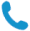 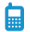  State e-mail address 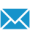 Replace with dates (from - to)Replace with occupation or position heldReplace with employer’s name and locality (if relevant, full address and website)Replace with main activities and responsibilitiesBusiness or  sector  Replace with type of business or sector      WORK EXPERIENCE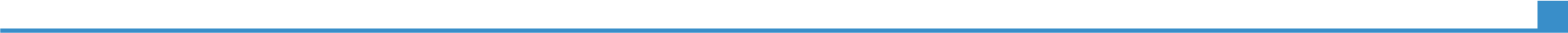 EDUCATION AND TRAININGReplace with dates (from - to)Replace with qualification awardedReplace with dates (from - to)Replace with education or training organisation’s name and locality (if relevant, country) Replace with education or training organisation’s name and locality (if relevant, country) Replace with dates (from - to)Replace with a list of principal subjects covered or skills acquiredReplace with a list of principal subjects covered or skills acquiredCommunication skillsReplace with your communication skills. Specify in what context they were acquired. Example:good communication skills gained through my experience as sales managerOrganisational / managerial skillsReplace with your organisational / managerial skills. Specify in what context they were acquired. Example: leadership (currently responsible for a team of 10 people)Job-related skillsReplace with any job-related skills not listed  elsewhere, but relevant to the role in the project. Specify in what context they were acquired. Example: good command of quality control processes (currently responsible for quality audit)Other skills relevant to the  role in the project Replace with other relevant skills not already mentioned. Specify in what context they were acquired. Example:carpentryADDITIONAL INFORMATIONPublicationsPresentationsProjectsConferencesSeminarsHonours and awardsMembershipsReferencesReplace with relevant publications, presentations, projects, conferences, seminars, honours and awards, memberships, references. Remove headings not relevant in the left column.Example of publication:How to write a successful CV, New Associated Publishers, London, 2002. Example of project:Devon new public library. Principal architect in charge of design, production, bidding and construction supervision (2008-2012). Fiscal Year 201XFiscal Year 201XFiscal Year 201XTOTAL€€€€Business Undertaking (Full Legal Name)		VAT Registration NumberName and Surname (BLOCK CAPITALS)                    Position in EstablishmentSignature                DateDateSource/GrantorType of State Aid Amount in €Eg: 2/01/2009Central GovernmentSoft Loan Scheme10,000YesNoAppendix 1: Signed and stamped Participant Details Form for each participantAll pages initialised (stamped or signed) by Lead Partner’s legal representativeA copy of the five feasibility studies covering the IP Check, Market Research, Product Development Costing, Economic Impact and Risk Profile The evaluation outcomes of these studies issued by the Malta Council for Science and Technology